RAMEES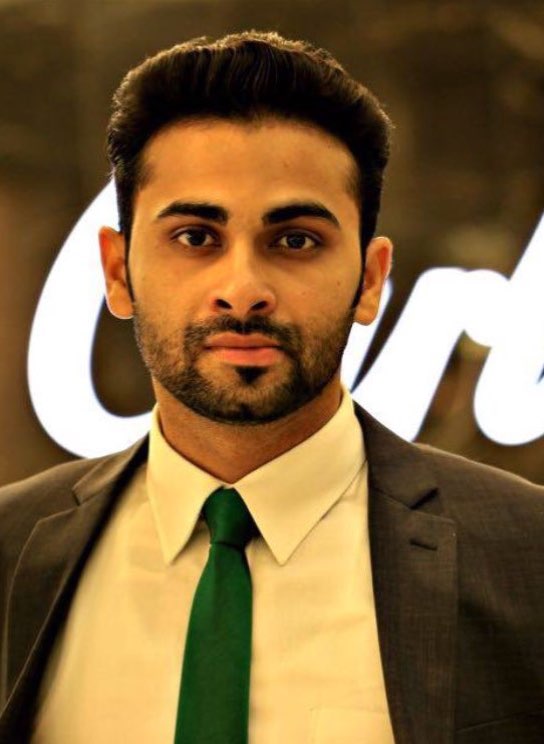 E-Mail: ramees.380497@2freemail.comMobile: Whatsapp +971504753686 / +919979971283Nationality    : Indian	Visa Status   : Visit VisaDriving License: UAE,Qatar & IndianProven Finance professional with over 8 years of experience, currently working towards obtaining CMA designation. Strong understanding of all aspects of accounting and financial management.  Seeking to continue my professionalism, where my dedication, expertise and talent will definitely bring the organisation a sharper edge within the industry. Aspire for a challenging position to contribute to the company’s growth, in turn ensuring personal growth.SynopsisAstute and versatile Finance professional offering 8+ years of experience in UAE, Qatar and India.Extended expertise in complete accounting including preparing, examining and analysing accounting records, financial statements and other financial reports and further completing the same.Skilled in managing AP/AR, preparing financial statements and reports, budgets, cash flows, forecasts, MIS, P & L account, Balance Sheet and monthly closing of all ledgers.Ability to analyse financial information and conduct market research to implement new plans and strategies to achieve company’s targets.Highly articulate, demonstrating excellent relationship building, communication, analytical and interpersonal skills across all levels including management, employees and external agencies.Well Versed in Tally, MS Office Suite, Internet and E-mail applications.Academic CredentialsCore StrengthsAdministration &Payroll.Cash Flow Management.Financial Planning.MS Excel - Vlookups and Pivot tablesSAP- FICOMIS & Financial Reporting.Bank Reconciliation & Accounts
FinalisationAR / AP & GLEmployment ChronicleGlobal Link PRO Services and Business ConsultancyDubai, UAEVerified, allocated, posted and reconciled accounts payable and receivableAnalysed financial information and summarised financial statusReviewed and recommended modifications to accounting systems and proceduresManaged accounting assistants and bookkeepersParticipated in financial standards setting and in forecast processProvided input into department’s goal setting processPrepared financial statements and produced budget according to scheduleAssisted with tax audits, VAT, tax returns and related GL reconciliationsDirected internal and external audits to ensure complianceSupported month-end and year-end close processShuraa Management Consultancy L.L.C (Shuraa Group) Dubai, UAEReceived and processed all invoicesAccount Receivables, wrote bills and reported the same.Handled & wrote chequesSalary & Allowance settlement of employeesVerified calculations in the account systemProvided support and maintenance to existing management information systems (MIS). Generated and distributed management reports in accurate and timely mannerDeveloped MIS documentation to allow for smooth operations and easy system   maintenance.Provided recommendations to update current MIS to improve reporting efficiency and consistency. Performed data analysis for generating reports on periodic basisDeveloped MIS system for customer management and internal communicationProvided strong reporting and analytical information support to management team.British Education Centre 
Doha, QatarFinalised accounts.Prepared Journal Vouchers.Maintained daily purchase reports.Receipt vouching, expense analysing & verification of petty cash claims.Maintenance & reporting of daily collections & bank positions to chief accountants.Settlement of salary & allowances for human resources.Preparation of monthly bank reconciliation statement.Dolphin Woods ManufacturingThrissur, Kerala, India Book keeping and journalisingMaintained spreadsheetsCredit controlHandled and wrote chequesReceiving and processing all invoices, expense forms and requests for paymentVerifying calculations working with the Accounts systemManaging petty cash transactionsPK JAYAN&C0Chartered AccountantsThrissur, Kerala, IndiaGained good knowledge in handling all accounts independently for diverse sectors like Manufacturing, Trading, Non-trading, Contracting, Hotel, Schools, Financial Institutions and ServiceInvolved in AR & AP activities, writing bills & invoices and reporting the sameHandled books of accounts, ledger posting, bank reconciliation and prepared financial statements, Trial Balance / Trading, P & L accounts and Fixed Assets register.Vodafone CareMalappuram, Kerala, IndiaSelling post-paid Vodafone connections.Maximising customer satisfaction level by on time delivery and providing efficient sales services.Monitoring customer complaints, handling customer grievances and resolving issues.Coordinate with sales team.Entering customers’ bills and making the reports.Other informationHobbies: Travelling, Long drives, Singing, Modelling, Acting, Off-Roading and SwimmingIT Skills: SAP-FICO (working knowledge), Quick books, Tally ERP-9   